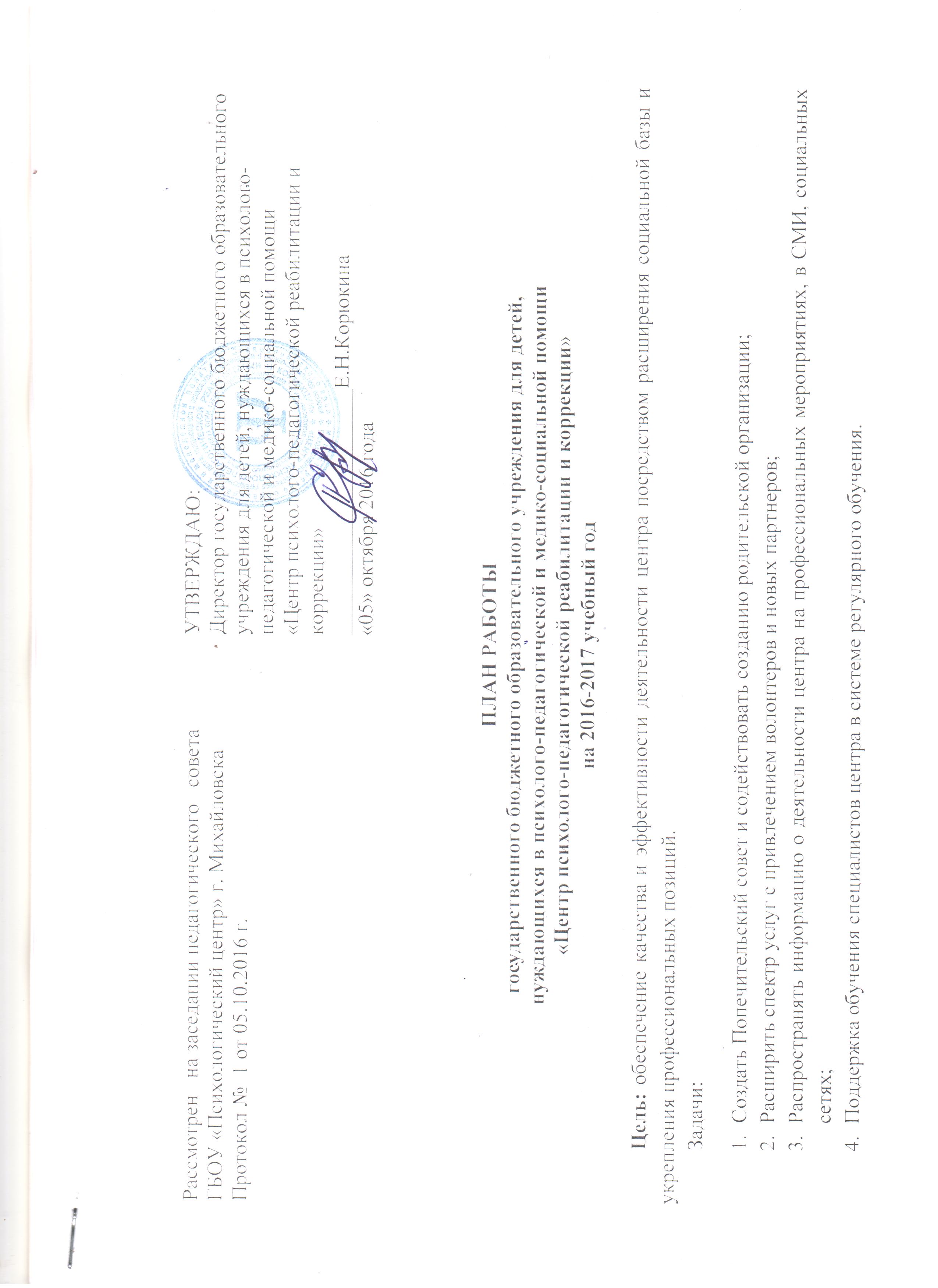 NМероприятиеСрокиОтветственныйОРГАНИЗАЦИОННО-АДМИНИСТРАТИВНОЕ НАПРАВЛЕНИЕОРГАНИЗАЦИОННО-АДМИНИСТРАТИВНОЕ НАПРАВЛЕНИЕОРГАНИЗАЦИОННО-АДМИНИСТРАТИВНОЕ НАПРАВЛЕНИЕОРГАНИЗАЦИОННО-АДМИНИСТРАТИВНОЕ НАПРАВЛЕНИЕ1.1Приведение в соответствие с законодательством РФ и Ставропольского края правоустанавливающих  нормативно-правовых документов учрежденияСентябрь-декабрьДиректор1.2Проведение анализа финансовых ресурсов, необходимых для осуществления мероприятий, предусмотренных образовательными программами учреждения:- источников финансирования (бюджетные, внебюджетные);- источников внебюджетных средств (платные услуги, гранты и др.)СентябрьДиректор1.3Составление циклограммы работы центраСентябрьЗам. директора по коррекционной работе1.4Ревизия и архивация профессиональной документации за 2015-2016 учебный год.СентябрьДиркторЗам. директора по коррекционной работе,зам. директора по НМРЗам. директора по АХР1.5Создание условий по обеспечению материально-технической базы образовательного процесса учреждения на качественной основеСентябрь Директор1.6Разработка плана проведения заседаний педагогического совета на 2016-2017 учебный годСентябрь Директор1.7Разработка плана-графика контроля за ходом и результатами образовательного процесса, за выполнением принятых решенийСентябрь Зам. директора по коррекционной работе1.8Разработка графика проведения заседаний трудового коллективаСентябрь Председатель профкома1.9Разработка нормативных документов о волонтерской  деятельности и стажировках на базе центрадекабрь 2016 Зам. директора по НМР1.10Проведение еженедельного административного планирования и контроляЕженедельно Директор1.11Проведение еженедельного планирования коррекционной и научно-методической работы Еженедельно Зам. директора по коррекционной работе,зам. директора по НМР1.12Организация и проведение заседаний  педагогического советаЕжеквартально, согласно плануДиректор1.13Проведение совещаний рабочей группы по оперативному планированию и организации мероприятий центраЕженедельно Директор1.14Набор контингента для индивидуальной и групповой работы центраМай-сентябрьЗам. директора по коррекционной работе1.15Заключение договоров с родителями (законными представителями) контингента учрежденияСентябрь,в течение годаДиректор1.16Разработка и продвижение услуг центра В течение годаЗам. директора по НМР1.17Координация и мониторинг функционирования модели управления случаем в центреВ течение годаЗам. директора по НМР1.18Проведение анализа эффективности оказания специализированной помощи участникам образовательного процесса, обобщения и распространения результатов и опыта работы специалистов учрежденияВ течение годаЗам. директора по НМР1.19Организация информационно-просветительского взаимодействия с населениемСогласно государственному заданиюЗам. директора по НМР1.20Организация  взаимодействия и сотрудничества с учреждениями, общественными и государственными организациями, призванными оказывать помощь детям с ОВЗ и детям, находящимся в трудной жизненной ситуацииВ течение годаДиректор1.21Координация работы Совета сайтаСогласно  циклограмме ЦентраДиректор1.22Планирование работы центра на 2017-2018 учебный годАвгуст Директор1.23Подготовка публичного отчета о деятельности центраИюнь Зам. директора по НМР1.24Подготовка отчета по выполнению государственного задания на 2016 годянварьДиректор1.25Подготовка государственного задания на 2017 годянварьДиректор1.26Разработка нормативной базы реализации софинансируемых проектов, осуществляемых при поддержке Фонда поддержки детей, находящихся в трудной жизненной ситуации на 2016-17 год: план работы, приказа о реализации проектовСентябрь Директор1.27Разработка и реализация плана мероприятий, посвященных празднованию 10-летия организацииОктябрь, Директор 1.28Организация работы по обеспечению и исполнению приказа министерства образования и молодежной политики Ставропольского края от 05 февраля 2016 г. № 80-пр «Об утверждении Порядка разработки и реализации перечня мероприятий по психолого-педагогической реабилитации или абилитации инвалида (ребенка-инвалида) и представления сводной информации об исполнении мероприятий, предусмотренных индивидуальной программой реабилитации или абилитации инвалида (ребенка-инвалида) в федеральное казенное учреждение «Главное бюро медико-социальной экспертизы по Ставропольскому краю» по разработке перечня мероприятий психолого-педагогической реабилитации и абилитации ПСИХОЛОГО-ПЕДАГОГИЧЕСКОЕ СОПРОВОЖДЕНИЕ,  ПРОФИЛАКТИКАПСИХОЛОГО-ПЕДАГОГИЧЕСКОЕ СОПРОВОЖДЕНИЕ,  ПРОФИЛАКТИКАПСИХОЛОГО-ПЕДАГОГИЧЕСКОЕ СОПРОВОЖДЕНИЕ,  ПРОФИЛАКТИКАПСИХОЛОГО-ПЕДАГОГИЧЕСКОЕ СОПРОВОЖДЕНИЕ,  ПРОФИЛАКТИКА2.1.Организация и осуществление системы поддержки профессионального развития специалистов центраПо графику индивидуальных супервизийЗам. директора по НМР2.2.Проведение собраний сообщества центраЕжемесячноЗам. директора по НМР2.3.Участие в работе КДНВ течение годаСоциальный педагог2.4Организация деятельности Школы приемных родителейВ течение годаЗам. директора по НМР2.5Организация деятельности родительских группВ течение годаЗам. директора по коррекционной работе2.6Участие в районных родительских собраниях, организованных отделом образования Администрации Шпаковского муниципального районаПо запросу отдела образованияЗам. директора по НМР2.7Организация деятельности заседаний  бригад для осуществления непрерывного процесса комплексного сопровождения Согласно циклограмме ЦентрЗам. директора по коррекционной работе2.8Организация и проведение кейс-конференцийСогласно циклограмме ЦентраЗам. директора по НМРПСИХОЛОГИЧЕСКАЯ ДИАГНОСТИКАПСИХОЛОГИЧЕСКАЯ ДИАГНОСТИКАПСИХОЛОГИЧЕСКАЯ ДИАГНОСТИКАПСИХОЛОГИЧЕСКАЯ ДИАГНОСТИКА3.1Организация и проведение заседаний территориальной психолого-медико-педагогической комиссии- проведение комплексного психолого-медико-педагогического обследования детей Шпаковского района в возрасте от 0 до 18 лет с целью своевременного выявления недостатков в физическом и (или) психическом развитии и (или) отклонений в поведении детей; - подготовка по результатам обследования рекомендаций по оказанию детям психолого-медико-педагогической помощи и организации их обучения (воспитания)- оказание консультативной помощи родителям (законным представителям) детей, работникам образовательных учреждений, учреждений социального обслуживания, здравоохранения, других организаций по вопросам воспитания, обучения и коррекции нарушений развития детей с ограниченными возможностями здоровья и (или) отклонениями в поведенииПо графикуРуководитель территориальной ПМПК3.2Оказание диагностических услуг населениюПо запросуЗам. директора по коррекционной работеРАЗВИВАЮЩАЯ И ПСИХОКОРРЕКЦИОННАЯ РАБОТАРАЗВИВАЮЩАЯ И ПСИХОКОРРЕКЦИОННАЯ РАБОТАРАЗВИВАЮЩАЯ И ПСИХОКОРРЕКЦИОННАЯ РАБОТАРАЗВИВАЮЩАЯ И ПСИХОКОРРЕКЦИОННАЯ РАБОТА4.1Реализация коррекционно-развивающих, учебно-развивающих, развивающих и коррекционно-профилактических программ  В течение годаЗам. директора по коррекционной работе4.2.Организация деятельности службы сопровождения детей с ОВЗ «Лекотека», реализация индивидуально-ориентированных коррекционно-развивающих программ сопровождения В течение годаЗам. директора по коррекционной работе4.3.Организация работы специалистов учреждения по проведению индивидуальных и групповых коррекционно-развивающих занятий с детьми дошкольного и школьного возраста в случаях: соматической ослабленности, социальной депривации, трудностей в социальной и школьной адаптации, обнаружения невротических проявлений, других жизненных ситуаций, приведших к дезадаптацииВ течение годаЗам. директора по коррекционной работе4.4.Организация работы специалистов учреждения  по проведению индивидуальных и групповых коррекционно-развивающих занятий с детьми, имеющими речевую патологиюВ течение годаЗам. директора по коррекционной работе4.5.Организация работы специалистов учреждения  по проведению индивидуальных и групповых коррекционно-развивающих и реабилитационных занятий с детьми, имеющими отклонения в психофизическом и интеллектуальном развитииВ течение годаЗам. директора по коррекционной работе4.6.Организация работы учреждения  по проведению индивидуальных и групповых коррекционно-развивающих и реабилитационных занятий с детьми, имеющими  нарушения школьных навыковВ течение годаЗам. директора по коррекционной работе4.7.Организация работы отделения социально-трудовых компетенций для детей с синдромом Дауна и РАСВ течение годаЗам. директора по коррекционной работе4.8.Организация работы Службы психолого-педагогической и социально-правовой помощи детям и их семьям, попавшим в трудную жизненную ситуацию, в следствие употребления наркотических веществ «Хорошие люди»В течение годаЗам. директора по коррекционной работе4.9.Организация работы Службы реабилитации детей, пострадавших от жестокого обращения В течение годаЗам. директора по коррекционной работеПСИХОЛОГИЧЕСКОЕ КОНСУЛЬТИРОВАНИЕПСИХОЛОГИЧЕСКОЕ КОНСУЛЬТИРОВАНИЕПСИХОЛОГИЧЕСКОЕ КОНСУЛЬТИРОВАНИЕПСИХОЛОГИЧЕСКОЕ КОНСУЛЬТИРОВАНИЕ5.1Организация работы учреждения по проведению индивидуального и группового консультирования родителей (законных представителей), специалистов образовательных учреждений, а также руководителей образовательных учреждений по вопросам коррекционно-развивающего и компенсирующего обучения детей и подростков, в том числе, с ограниченными возможностями здоровья, имеющих проблемы в обучении, развитии, в школьной и социальной адаптацииВ течение годаЗам. директора по коррекционной работе5.2.Организация работы специалистов по проведению первичного (повторного) приема обратившихся в учреждение клиентовВ течение годаЗам. директора по коррекционной работе5.3Организация работы специалистов по проведению семейного консультирования В течение годаЗам. директора по коррекционной работе5.4Организация и проведение консультаций с родителями, (законными представителями), специалистами образовательных учреждений, специалистами других организаций (ведомств) по вопросам организации комплексного психолого-педагогического и медико-социального сопровождения детей из контингента учрежденияВ течение годаЗам. директора по коррекционной работе  НАУЧНО-МЕТОДИЧЕСКОЕ ОБЕСПЕЧЕНИЕ ОБРАЗОВАТЕЛЬНОГО ПРОЦЕССАНАУЧНО-МЕТОДИЧЕСКОЕ ОБЕСПЕЧЕНИЕ ОБРАЗОВАТЕЛЬНОГО ПРОЦЕССАНАУЧНО-МЕТОДИЧЕСКОЕ ОБЕСПЕЧЕНИЕ ОБРАЗОВАТЕЛЬНОГО ПРОЦЕССАНАУЧНО-МЕТОДИЧЕСКОЕ ОБЕСПЕЧЕНИЕ ОБРАЗОВАТЕЛЬНОГО ПРОЦЕССА6.1Разработка и утверждение коррекционно-развивающих, учебно-развивающих, развивающих и коррекционно-профилактических программ  Октябрь  2016 г.Зам. директора по НМР6.2Мониторинг внедрения изменений и дополнений в модель сопровождения семьи на базе центра, касающихся первичной и промежуточной диагностики развития ребёнка и состояния ресурсов его семьи; оценки степени и качества партнерства с родителями ребёнка; оценки степени и качества партнёрства с ОУ и другими организациямиИюнь 2017 г. Зам. директора по НМР6.3Реализация и анализ результатов внутреннего мониторинга качества образовательного процесса в ЦентреВ конце каждого полугодияЗам. директора по НМР6.4Промежуточный мониторинг и итоговый анализ научно-методического обеспечения программ и проектовАпрель 2017 г.Зам. директора по НМР6.5Научно-методическое обеспечение служб, структурных подразделений, проектов и мероприятий центра Согласно  графику заседаний рабочих групп по проектам, циклограмме зам. директора по НМРЗам. директора по НМР6.6Обеспечение деятельности книжного фондаПо запросу специалистовЗам. директора по НМР6.7Научно-методическая поддержка аттестации и повышения квалификации специалистовСогласно  мониторингу аттестации и повышения квалификации и циклограмме зам. директора по НМРЗам. директора по НМР6.8Повышение профессиональной компетентности и квалификации специалистов Согласно  циклограмме центра,  плану-графику теоретико-методических  семинаров,  мониторингу аттестации и повышения квалификацииЗам. директора по НМР6.9Разработка регламентирующих документов и планово-отчётная деятельностьСогласно планам реализации проектов,согласно графикам планов и отчётовЗаместитель директора по научно методической работеОРГАНИЗАЦИЯ НАУЧНО-МЕТОДИЧЕСКОГО ИИНФОРМАЦИОННО-ПРОСВЕТИТЕЛЬСКОГО ВЗАИМОДЕЙСТВИЯ ЦЕНТРА С ПАРТНЁРАМИ И НАСЕЛЕНИЕМОРГАНИЗАЦИЯ НАУЧНО-МЕТОДИЧЕСКОГО ИИНФОРМАЦИОННО-ПРОСВЕТИТЕЛЬСКОГО ВЗАИМОДЕЙСТВИЯ ЦЕНТРА С ПАРТНЁРАМИ И НАСЕЛЕНИЕМОРГАНИЗАЦИЯ НАУЧНО-МЕТОДИЧЕСКОГО ИИНФОРМАЦИОННО-ПРОСВЕТИТЕЛЬСКОГО ВЗАИМОДЕЙСТВИЯ ЦЕНТРА С ПАРТНЁРАМИ И НАСЕЛЕНИЕМОРГАНИЗАЦИЯ НАУЧНО-МЕТОДИЧЕСКОГО ИИНФОРМАЦИОННО-ПРОСВЕТИТЕЛЬСКОГО ВЗАИМОДЕЙСТВИЯ ЦЕНТРА С ПАРТНЁРАМИ И НАСЕЛЕНИЕМ7.1Организация презентации (представление и распространение) направлений и системы деятельности центра,  опыта работы специалистов Центра:- организация методических практико-ориентированных семинаров для специалистов образовательных учреждений и молодых специалистов:- участие в профессионально-значимых и презентационных мероприятиях государственных, общественных, профессиональных и образовательных организацийВ течение годав течение года по приглашениюЗам. директора по НМР7.3Проведение мероприятий, приуроченных к Всемирному дню психического здоровья10 октября 2017 г.Зам. директора по НМР7.4Проведение акции, приуроченной к Международному дню человека с синдромом Дауна21 марта 2017 г.Зам. директора по НМР7.5Ежегодная краевая конференция специалистов служб сопровождения Ставропольского краямарт 2017 г.директор7.6Проведение акции, приуроченной к Всемирному дню распространения информации о проблеме аутизма2 апреля 2017 г.Зам. директора по НМР7.7Проведение акции, приуроченной к Международному дню семьи 15 мая 2017 г.Зам. директора по НМР7.8Организация информационно-просветительского взаимодействия Центра с другими учреждениями (договоры о сотрудничестве)В течение года согласно договорам о намерении и сотрудничестве и прилагаемым к ним планамЗам. директора по НМР7.9Организация информационно-просветительского взаимодействия Центра со СМИСогласно планам реализации проектов и мероприятий, запросу СМИЗам. директора по НМР7.10Реализация мероприятий софинансируемых краевых программ «Защитим детей от насилия в Ставропольском крае» и «Право быть равным» Согласно нормативной документации по грантамЗам. директора по НМР7.11Организация работы волонтеров на базе центраПо запросу, согласно нормативным документам о волонтерской  деятельности и стажировках на базе центраЗам. директора по коррекционной работе7.12Организация работы стажеров и практикантов на базе центраПо запросу, согласно договорам о сотрудничестве с вузамиЗам. директора по НМРАДМИНИСТРАТИВНО-ХОЗЯЙСТВЕННОЕ ОБЕСПЕЧЕНИЕ ОБРАЗОВАТЕЛЬНОГО ПРОЦЕССААДМИНИСТРАТИВНО-ХОЗЯЙСТВЕННОЕ ОБЕСПЕЧЕНИЕ ОБРАЗОВАТЕЛЬНОГО ПРОЦЕССААДМИНИСТРАТИВНО-ХОЗЯЙСТВЕННОЕ ОБЕСПЕЧЕНИЕ ОБРАЗОВАТЕЛЬНОГО ПРОЦЕССААДМИНИСТРАТИВНО-ХОЗЯЙСТВЕННОЕ ОБЕСПЕЧЕНИЕ ОБРАЗОВАТЕЛЬНОГО ПРОЦЕССА8.1ПОДГОТОВКА УЧРЕЖДЕНИЯ К НОВОМУ УЧЕБНОМУ ГОДУ: Составление проекта приказа и плана подготовки зданий учреждения  к новому учебному годуОрганизация и проведение ремонта здания и уборки помещений к новому учебному годуАвгустЗам. директора по АХР8.2Подготовка к проведению годовой инвентаризации АвгустЗам. директора по АХР8.3Контроль за состоянием огнетушителей,  замена  перегоревших ламп, утилизация люминесцентных лампСентябрьЗам. директора по АХР8.4Приобретение мебели, ТСО,  пособий, и  другого оборудования согласно заявкамВ течение годаЗам. директора по АХР8.5.Обследование  состояния  материально-технической  базы  и  компьютерной техникиЕжеквартальноЗам. директора по АХРИнженер-программист8.6.Участие в приемке помещений для индивидуальных и групповых занятий к новому учебному годуАвгуст-сентябрьЗам. директора по АХР8.7.Обследование технического  состояния  здания, помещений,  инженерных систем, их паспортизация, оценка пожарной, электрической и конструктивной безопасностиЕжеквартальноЗам. директора по АХР8.8.ПОДГОТОВКА К ОСЕННЕ-ЗИМНЕМУ СЕЗОНУ: Разработка проектов приказов о создании комиссии по подготовке:  к осенне-зимнему сезону;  новогодним праздникам и каникуламСентябрьЗам. директора по АХР8.9.Ремонт,  утепление  и  мытье  оконных рам,  дверей во всех помещенияхОктябрь, апрельЗам. директора по АХР8.10.Проверка работы отопительной системыСентябрьЗам. директора по АХР8.11.Выполнение работ по удалению листвы, снега, наледи с кровли и  на территорииНоябрь-февральЗам. директора по АХР8.12.Перезаключение договоров с подрядными организациямиПо мере поступленияЗам. директора по АХР8.13.Проведение генеральной уборки здания и территорииПо графикуЗам. директора по АХР8.14.Проверка противопожарного состояния зданияНоябрьЗам. директора по АХР8.15.Контроль за уборкой территорииВ течение годаЗам. директора по АХР8.16.Проверка освещения в здании и на территорииВ течение годаЗам. директора по АХР8.17.Контроль за температурным режимом в зданииВ течение отопительного сезонаЗам. директора по АХР8.18.Приобретение новогодних украшений и помощь в оформлении  учреждения к Новому годудекабрьЗам. директора по АХР8.19.СОДЕРЖАНИЕ ТЕРРИТОРИИ: Контроль за освещением территорииВ течение годаЗам. директора по АХР8.20.Контроль  за  санитарным  состоянием  хозяйственной  зоны,  за  ведением журнала по вывозу твердых бытовых отходовЯнварь-февральЗам. директора по АХР8.21.Организация полива и покоса травы на территорииМай-сентябрьЗам. директора по АХР8.22.СОДЕРЖАНИЕ ЗДАНИЯ: Составление  перспективного  и  ежегодного  плана  текущего и капитального  ремонта помещений в зданияхЯнварьЗам. директора по АХРГлавный бухгалтер8.23.Создание  единого  банка  данных  по  ремонту  помещений, наличию ТСО, мебели, компьютерной техники и др.ИюньЗам. директора по АХР8.24.Создание и работа комиссии по проведению проверок по выполнению требований санитарной безопасностиСентябрь,в течение годаЗам. директора по АХР8.25.Ведение  журнала  технической  эксплуатации  зданий и  всех  инженерных системв течение годаЗам. директора по АХР8.26.Организация генеральной уборки помещений учреждения, обеспечение инвентаремПо графикуЗам. директора по АХР8.27.Проверка выполнения правил пожарной безопасности8.28.Комплектование и пополнение (обновление) аптечекСентябрь,в течение годаЗам. директора по АХР8.29.Организация проведения медицинских осмотров педагогических работников центрапо календарному плану-графикуЗам. директора по АХР8.30.Организация контроля по направлениям:   – состояние тамбуров, крыш, чердаков;  – состояние электрооборудования, сантехники,  канализации, водоводных систем;  – состояние мебели, ТСО, компьютерной техники;  – проведение дезинфекции и дератизации здания;   – очистка кровли, водостоков от листьев, снега, мусора;  –экономное расходование электроэнергии, тепла, воды, лимитов на  телефонные разговоры;   – соблюдение температурного режима, питьевого режима, воздушного отопления и приточно-вытяжной вентиляции;   – ежедневная уборка здания.В течение годаЗам. директора по АХР8.31.ИНВЕНТАРИЗАЦИЯ: Подготовка проекта приказа о создании комиссии по списанию  имущества и проведению инвентаризацииЯнварьЗам. директора по АХР8.32.Отслеживание динамики изменения материально-технической и  учебно-методической базыЕжеквартальноЗам. директора по АХР8.33.Маркировка мебели, техники и другого оборудованияПо мере поступленияЗам. директора по АХР8.34.Принятие к учету материальных активов и основных средствПо мере поступленияЗам. директора по АХРГлавный бухгалтер8.35.Ведение журналов по приходу и движению материальных активов и основных средств, выдачи путевых листовПо мере поступленияЗам. директора по АХР8.36.Своевременное заключение договоровПо мере поступленияЗам. директора по АХРГлавный бухгалтер8.37.Выверка наличия материальных активов и основных средств с  данными бухгалтерииПо мере поступленияЗам. директора по АХРГлавный бухгалтер8.38.Инвентаризацияоборудования Ноябрь-декабрьЕжеквартальноЗам. директора по АХРГлавный бухгалтер8.39.Подписание актов с обслуживающими организациямиВ течение годаЗам. директора по АХР8.40.Утилизация списанных нематериальных активов и основных  средствВ течение годаЗам. директора по АХРГлавный бухгалтер8.41.УКРЕПЛЕНИЕ МАТЕРИАЛЬНО-ТЕХНИЧЕСКОЙ БАЗЫ: Приобретение игрового, реабилитационного оборудованияСентябрь - декабрьЗам. директора по АХРГлавный бухгалтер8.42.Обеспечение работников учреждения канцелярскими, другими необходимыми для работы  принадлежностями, инвентарем.По мере необходимостиЗам. директора по АХРОСУЩЕСТВЛЕНИЕ БУХГАЛТЕРСКОГО УЧЕТА И ОТЧЕТНОСТИОСУЩЕСТВЛЕНИЕ БУХГАЛТЕРСКОГО УЧЕТА И ОТЧЕТНОСТИОСУЩЕСТВЛЕНИЕ БУХГАЛТЕРСКОГО УЧЕТА И ОТЧЕТНОСТИОСУЩЕСТВЛЕНИЕ БУХГАЛТЕРСКОГО УЧЕТА И ОТЧЕТНОСТИОСУЩЕСТВЛЕНИЕ БУХГАЛТЕРСКОГО УЧЕТА И ОТЧЕТНОСТИ9.1.Формирование учетной политики с разработкой мероприятий по ее реализацииДекабрь-январьГлавный бухгалтерГлавный бухгалтер9.2.Подготовка и принятие рабочего плана счетов, форм первичных учетных документов, применяемых для оформления хозяйственных операций, по которым не предусмотрены типовые формы, разработка форм документов внутренней бухгалтерской отчетностидекабрь-январьГлавный бухгалтерГлавный бухгалтер9.3.Составление плана финансово-хозяйственной деятельностиянварьГлавный бухгалтерЭкономистГлавный бухгалтерЭкономист9.3Организация бухгалтерского учета финансово-хозяйственной деятельности и контроль за экономным использованием материальных, трудовых и финансовых ресурсов, сохранностью собственности центраВ течение годаГлавный бухгалтерГлавный бухгалтер9.4.Составление и сдача ежемесячной отчетности:-информация по приобретенному оборудованию;-информация по потребностям в денежных средствах;-отчет о расходовании бюджетных средств;-отчет о дебиторской и кредиторской задолженности;-отчет о просроченной кредиторской задолженности;-информация о выплатах заработной платы отдельным категориям работников; -статистическая отчетность;-дополнительная информация, запрашиваемая вышестоящими органами.По графику МОДо 20 числаДо 15 числаПо графику ПФ РФДо 4 числаПо необходимостиГлавный бухгалтерЭкономистГлавный бухгалтерЭкономист9.5.Составление и сдача ежеквартальной отчетности:-формы квартальной отчетности, предоставляемые в МО;-отчеты в Межрайонную ИФНС России № 5 по СК;-отчеты в ФСС;-отчеты в Пенсионный фонд РФ;-статистическая отчетность.По графику МОДо 20 числаДо 15 числаГлавный бухгалтерЭкономистГлавный бухгалтерЭкономист9.6.Составление и сдача годовой отчетности:-составление баланса; -отчетности об использовании бюджета, другой бухгалтерской, экономической, налоговой и статистической отчетности, представление их в установленном порядке в соответствующие органы.По графику МОДо 20 январяГлавный бухгалтерЭкономистГлавный бухгалтерЭкономист9.7.Составление экономически обоснованных расчетов по зарплате, начислений и перечислений налогов и сборов в бюджеты разных уровней, платежей в банковские учреждения.ЕжемесячноДо 4 числаДо 15 числаГлавный бухгалтерГлавный бухгалтер9.8.Оказание методической помощи работникам подразделений центра по вопросам заработной платы, бухгалтерского учета, контроля, отчетности и экономического анализа.По мере необходимостиГлавный бухгалтерГлавный бухгалтер9.9.Оформление и выдача справок по заработной плате.ЕженедельноПонедельникГлавный бухгалтерГлавный бухгалтер9.10.Оплата поступающих счетовПо мере поступленияГлавный бухгалтерГлавный бухгалтер9.11.Контроль за своевременным и правильным оформлением бухгалтерской документации.ЕжедневноГлавный бухгалтерГлавный бухгалтер9.12.Участие в комиссии по премированиюЕжеквартальноГлавный бухгалтерГлавный бухгалтер9.13.Обеспечение порядка проведения инвентаризации, контроля за проведением хозяйственных операций, соблюдения технологии обработки бухгалтерской информации и порядка документооборота.На момент проведения инвентаризацииГлавный  бухгалтерГлавный  бухгалтер9.14.Организация учета имущества, обязательств и хозяйственных операций, поступающих основных средств, товарно-материальных ценностей и денежных средств, своевременное отражение на счетах бухгалтерского учета операций, связанных с их движением, исполнения смет расходов.ЕжедневноГлавный бухгалтерГлавный бухгалтер9.15.Оформление первичных бухгалтерских документов, расчетов и платежных обязательствЕжедневноГлавный бухгалтерГлавный бухгалтер9.16.Контроль за расходованием фонда заработной платы, за установлением должностных окладов работникам центра.ЕжемесячноГлавный бухгалтерГлавный бухгалтер9.17.Ведение работы по обеспечению строгого соблюдения штатной, финансовой и кассовой дисциплины, сохранности бухгалтерских документовЕжедневноГлавный бухгалтерГлавный бухгалтер